WYPRAWKA 4 – LATKA                  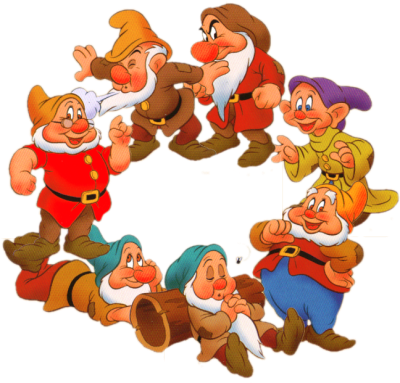 Kredki ołówkowe grube bambino  + temperówka      Kredki bambino (świecowe)                                           Paczka papieru kseroBlok techniczny biały i kolorowy A4  Blok techniczny  biały i kolorowy A3Paczka plasteliny Bibuła – 3 dowolne koloryKlej w sztyfcie magikKlej w tubie magikFarby plakatowe 6 kolorówTeczka tekturowa do przechowywania prac plastycznychPasta do zębów, szczoteczka  i  kubeczek Wygodne obuwie zmienne  oraz worek z ubraniami na zmianęStrój gimnastyczny –biały t –shirt i krótkie ciemne spodenki ( w osobnym woreczku)Duża paczka chusteczek higienicznych „wyciąganych” (uzupełniana w miarę potrzeb)Wszystkie rzeczy powinny być podpisane i dostarczone do przedszkola w pierwszych dniach września Karty pracy „ Planeta dzieci . Czterolatek” – będą zamawiane zbiorowo -  płatne we wrześniu